Formulaire de 1ère demande d’agrément pour les intervenants bénévoles ne bénéficiant pas de la réputation d’agrément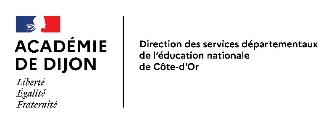 (envoi des documents renseignés au moins un mois avant le début de l'activité sans prendre  en compte les périodes de vacances).	Circonscription : ..................................................................	Ecole(s) d’intervention : ......................................................	Activité concernée : .............................................................	Date obligatoire du début de l’activité : …………………………………..Les compétences des intervenants bénévoles sollicitant un agrément sont appréciées au regard des conditions alternatives suivantes :(*) □ disposer d'une qualification répondant aux conditions prévues par l'article L. 212-1 du code du sport (diplômes, titres à finalité professionnelle et certificats de qualification figurant au tableau   	présenté en annexe II-1 de l'article. A. 212-1 du code du sport et au tableau annexé à l'arrêté du 22 janvier 2016 fixant la liste des diplômes acquis jusqu'au 31 décembre 2015) ;(*) □ être détenteur d'un diplôme du brevet national de pisteur-secouriste ou du brevet national de sécurité et de sauvetage aquatique ;(*) □ être détenteur d'une certification délivrée par une fédération sportive agréée prévue à l'article L. 211-2 du code du sport ;(*) □ avoir réussi un test organisé par les services de l'État permettant de vérifier ses compétences pour l'exercice de l'activité concernée.* cocher la case correspondanteNom et prénom du conseiller pédagogique de circonscription mission EPS : …………………………………………… Date : ………………………………… Signature : :……………………………….Cadre réservé à l’administrationVérification de l’honorabilité sur le Fichier Judiciaire Automatisé des Auteurs d’Infractions Sexuelles ou Violentes (FIJAISV) et sur le Fichier Judiciaire Automatisé des Auteurs d’Infractions Terroristes (FIJAIT)
en date du : Agrément :  □ accordé par madame la directrice académique des services de l’éducation nationale, directrice des services départementaux de l’éducation nationale de la Côte-d’Or 	 □ refusé par madame la directrice académique des services de l’éducation nationale, directrice des services départementaux de l’éducation nationale de la Côte-d’OrDate : ………………………………… Signature : :		La directrice académique						Des services de l’éducation nationale,						Directrice des services départementaux de l’éducation nationale de la Côte-d’Or						Pascale COQCivilitéNom de naissanceNom d’usage(nom d’épouse)PrénomDate de naissanceVille de naissance (code postal+ arrondissement pour Lyon, Marseille, Paris) Pays de naissanceAdresse postaleTéléphone FijaisvFijait 